M12 BPRT-0 SUB COMPACT RIVET TOOL MIL4933464404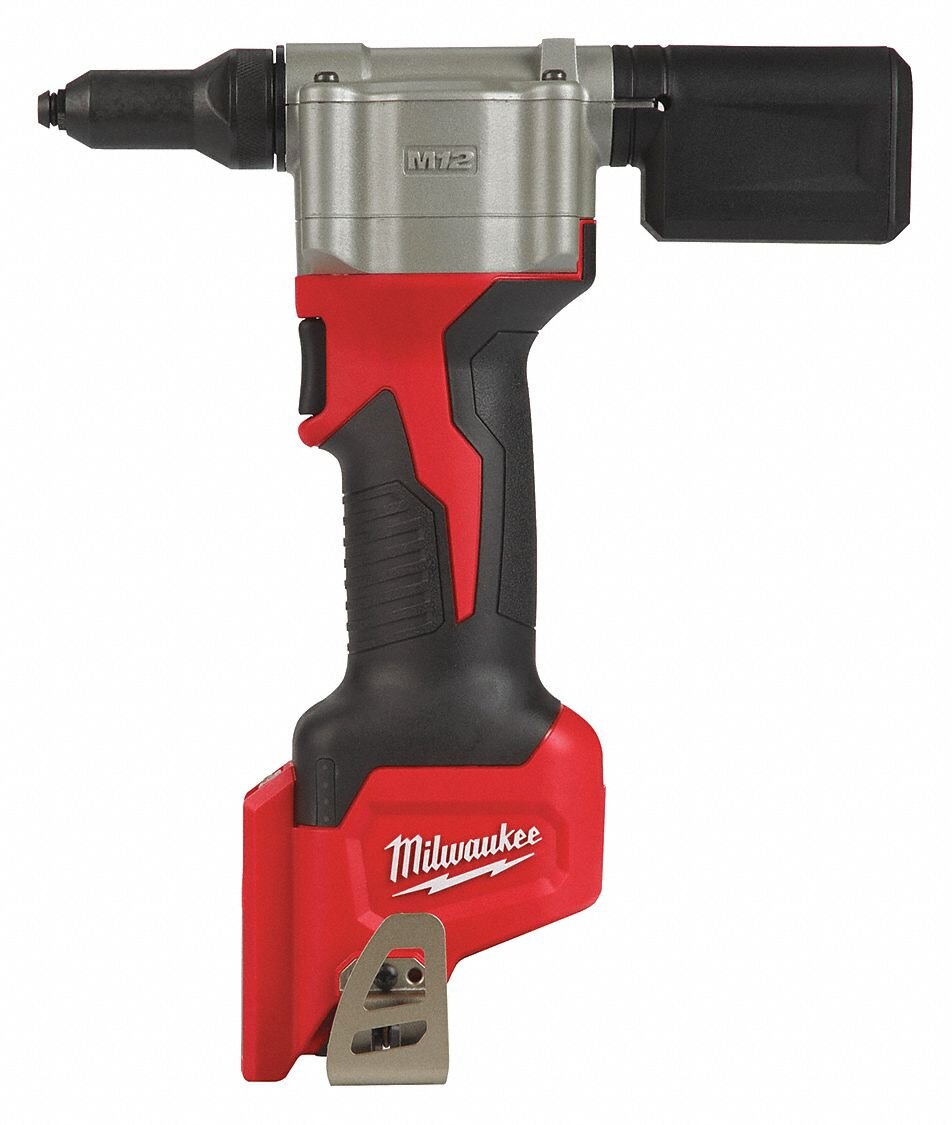 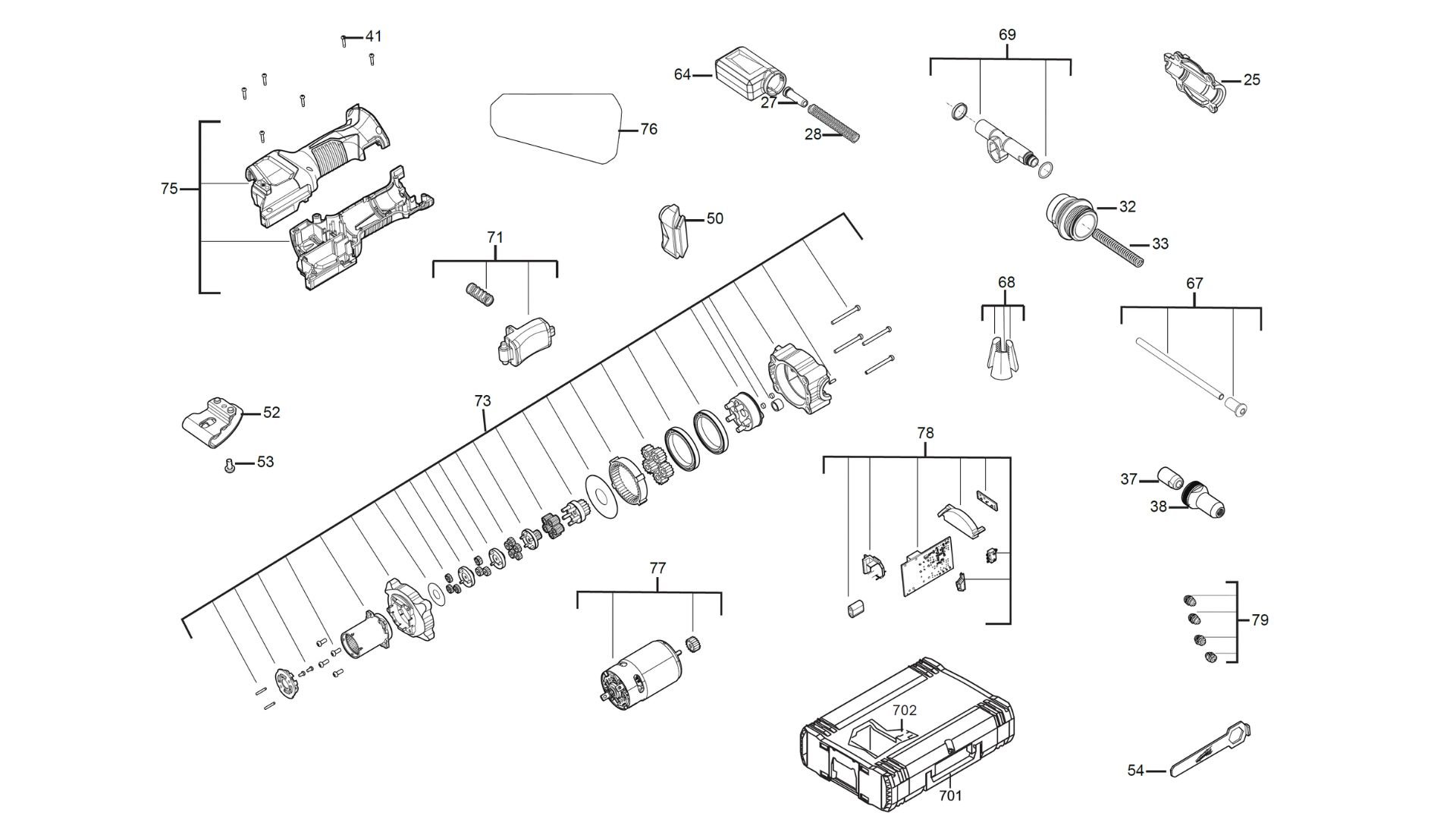 PositionQuantityDescriptionPart Number254HOUSING4931465700272SLEEVE4931465701282SPRING4931465702322CLAMP4931465703337SCREW4931465704372HOLDER4931465705381WRENCH4931465706411SWITCH BAR660570005501PAIR OF JAWS4931465707521TRIGGER4931453220531GEAR KIT4931436566541RATING PLATE4931465708641MOTOR ASSEMBLY4931465709671ELECTRONIC49314657106814PCS RIV.TOOL NOSE SET (RETAINING)4931465711691INSERT4931465712714HOUSING4931465713732SLEEVE4931465714752SPRING4931465715762CLAMP4931465716777SCREW4931465717782HOLDER4931465718791WRENCH485401007021SWITCH BAR4931465719